Начало формыВетераны ВОВ - наши земляки (проживающие, похороненные  в с. Озерном)31 ветеран (БД 2018г.)ФотоФИОДанныеНаградыДокумент, место захоронения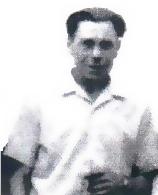 Азаров Иван Александрович1925 года рождения, в Ставропольский край, Воронцово-Александровский р., с.Отрезок, Призван Степновским РВК, С авг.1942-апр.1943 числился пропавшим безвести,  
похоронен в 1980г. с.Озерное Орден Отечественной войны II степениСписок

Место захоронения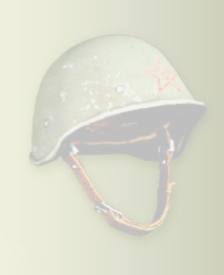 Бабушкин Николай Трофимович1923г.р. Место призыва: Кизнерский РВК, Удмуртская АССР, Кизнерский р-н Звание: красноармеец с 04.06.1942 года.
Похоронен в 1981г. с.Озерное1944 Медаль «За боевые заслуги»Наградной лист 
Приказ

Место захоронения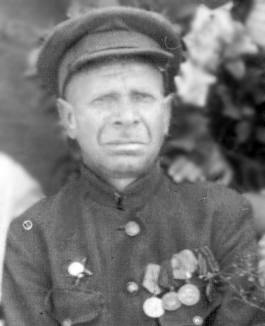 Бунин Михаил Евдокимович1904г.р. Ставропольский край, Ворошиловский р-н, ст. Ново-Марьинская
сержант, с 07.1941 года,Место призыва: Ставропольский РВК. Похоронен в 1962г. с.Озерное1943 Орден Красной ЗвездыНаградной лист
Приказ

Место захоронения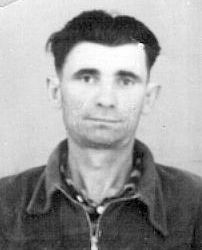 Вакуленко Николай Иванович1924, Украинская ССР, Полтавская обл., Кременчугский р-н, с. Садки, 
похоронен в 1998г. с.Озерное1985 Орден Отечественной войны II степениМесто захороненияВасильченко Иван Васильевич1899г., Место призыва: Советский РВК, Орджоникидзевский край, Советский р-н., гв. красноармеец. 
Похоронен в 1974г. с.Озерное.1943 Медаль «За отвагу»Приказ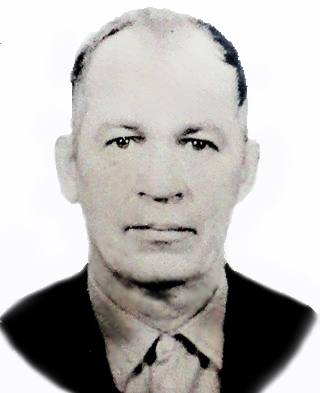 Васильченко Николай Иванович1927г., в армии с 03.12.1944 года, гв. рядовой. 
Похоронен в 2002 с.Озерное1945 Медаль «За отвагу»Приказ

Место захороненияГапонов Андрей Матвеевич1910 г., русский Место рождения: Воронежская обл., д. Березовка звание/должность рядовой на фронте с 1941 по сентябрь 1945 г., Похоронен п.Верхнестепной1985 Орден Отечественной войны II степени ?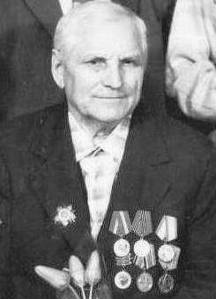 Гончаренко Емельян Кузьмич1910, Краснодарский край, Кавказский р-н, с. Тилигубино. на фронте с 1941 по 1943 г., ранен. Похоронен в 1993 г. с.Озерное1985 Орден Отечественной войны II степениМесто захороненияДуваров Иван Александрович1921 г., Украина, Донецкая обл., х. Красноярский, 
русский, 5 кл.
в армии с 1940 по январь 1947, пограничник, ранен.
Похоронен в 1976 г. с. Озерноепока нет фото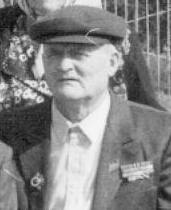 Жаданов Николай Ефимович1924, Ставропольский край, Благодарненский р-н, с. Спасское. Член КПСС, русский, образование начальное, на фронте с 1942 по 1945 г. 
Похоронен в 1995 г. с.Озерное1985 Орден Отечественной войны II степениМесто захоронения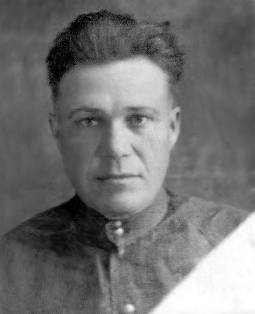 Жигалов Иван Андреевич1913г, Татарская АССР, с.Верхне-Урожьма, 5кл,
спец.: текстильщик. 
Призван Кировским РВК г.Иванова с 1942 г.по 1945, стрелковый полк - сапер,
был 4-жды ранен.
Похоронен в 1979г. с.Озерное1946 Медаль "За победу над Германией"Место захоронения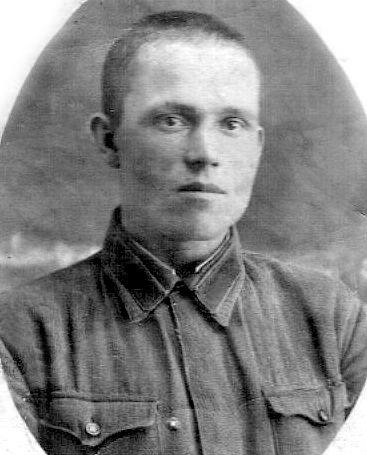 Закреничный Григорий Андреевич1916, Степновский р-н, с. Степное, 
Призван Степновским РВК, 
звание красноармеец, пропал без вести .05.1943Список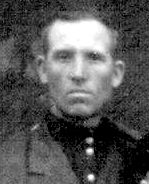 Закреничный Яков Андреевич1919 г., Ставропольский кр., х. Ново-Киевский, русский, нач., в армии с 1939 по май 1946г., сержант, помкомвзвода связи. 
Похоронен в 1968 г. с.Озерное1943 Медаль «За отвагу»
1944 Орден Красной Звезды 
1945 Ордена Отечественной войны II степени, Красного знамениНаградной лист 
Наградной лист 
Наградной лист 
Приказ

Место захоронения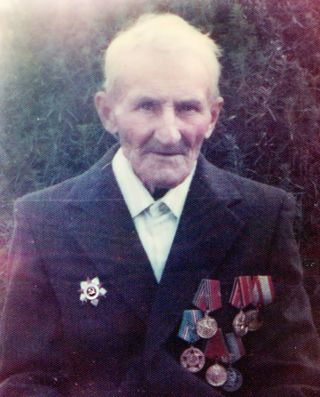 Захарченко Григорий Филатович1913, Волгоградская обл.,Ждановский р-н, с. Котово.
Похоронен в 1989 с.Озерное1985 Орден Отечественной войны II степениМесто захоронения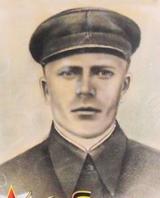 Корецкий Николай Иванович1910 г., Степновский р., Племхоз №3 имени Сталина, Призван в 1941,
красноармеец,
пропал без вести 04.1943г.
 Приказ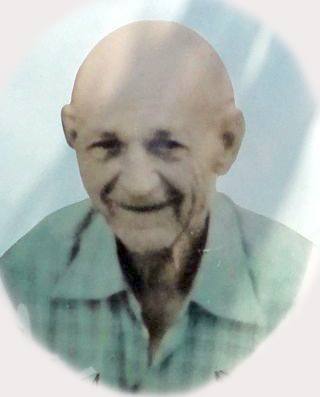 Костин Николай Андреевич1926г.р., Место призыва: Мостовский РВК, Краснодарский край, Мостовский р-н, ряд., 
в армии с 04.1942 года.
Похоронен в 1998г. с.Озерное Медаль «За боевые заслуги»Наградной лист 
Справка

Место захоронения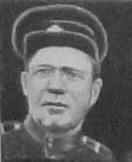 Куркин Яков Акимович1910г.р. 
Место призыва: Биробиджанский ГВК, Еврейская АО, г. Биробиджан, в армии с 1941 года.
Похоронен в 1966г. с.Озерное1942 Медаль «За отвагу»Наградной лист 

Место захоронения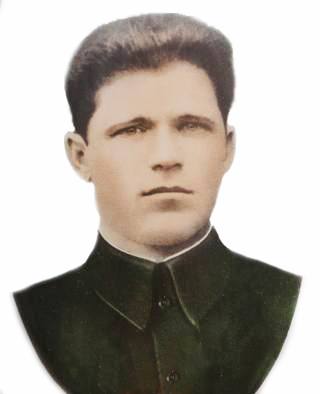 Ленцов Иван Егорович1913, русский, призван: Георгиевский РВК, рядовой.
Похоронен в 1966г. с.ОзерноеМесто захоронения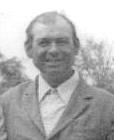 Майданцев Андрей Григорьевич1926 г., Ставропольский кр., с. Солдато-Александровское, русский, начальное, наводчик танковых пулеметов,
в армии с 01.1944 г. по 1946 г.
Похоронен в 1993 г. с.ОзерноеМесто захоронения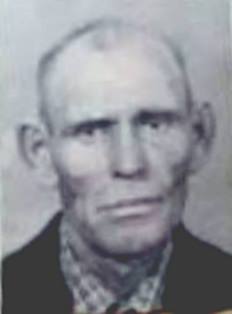 Макаров Николай Павлович1925, Тамбовская обл., с. Кр. Криужа,
сержант, пулеметчик, в армии с 1943 по 1945 г., тяжело ранен. Похоронен в 1979 г. с.Озерное1944 Медаль «За боевые заслуги», 1944Медаль «За отвагу»Приказ 
Наградной лист 
Наградной лист
Место захоронения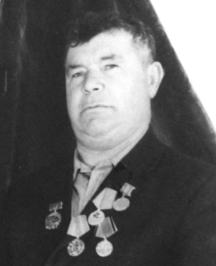 Мещеряков Михаил Афанасьевич1915 г., Ставропольский кр., с. Новоселицкое,  русский, начальное,
мл. сержант на фронте с 1941 по 1945г. 
Похоронен в 1993 г. с.Озерное1985 Орден Отечественной войны II степениМесто захоронения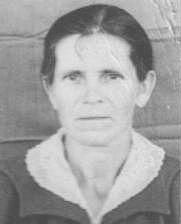 Мещерякова  (Павлова) Надежда Прокофьевна1920 г., Новгородская обл., Старорусский р-н, с. Велилы, в армии с 1941г. по 1945г., медсестра, телеграфист,
Похоронена в 1995г. с.ОзерноеОрден Отечественной войны II степени, 
"За победу над Германией"Место захороненияМогильский Василий Федотович1908 г., Ставропольский кр., Советский р-н, г. Зеленокумск, русский, начальное,
чл. КПСС, в армии с июня 1941 по сентябрь 1945 г. Похоронен в 1977 г. с.Озерное1985 Орден Отечественной войны II степени?Никитенко Дмитрий Никифорович1915г., Место призыва: Степновский РВК, Ставропольский край, Степновский р-н, красноармеец, 
в армии с 1942 года. Похоронен с.Озерное1944 Медаль «За отвагу»Приказ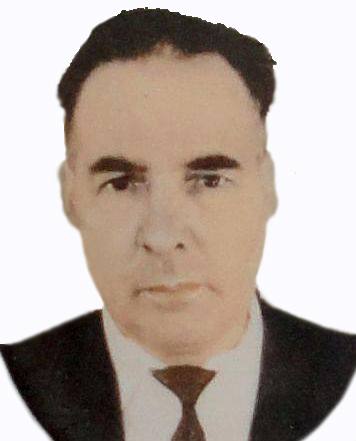 Пудов Дмитрий Михайлович1922 г., Курганская обл., с. Макшиха, русский, нач.,
в армии с сентября 1941 по сентябрь 1945 г., фельдшер.
Похоронен в 1984 г. с.ОзерноеМесто захороненияРейхерт 
Эмиль ИвановичКоренной житель с.Озерного1919 г.р. к.Фриденфельд
(с.Озерное), немец,  призван 04.1941г., 
рядовой,
пропал безвести
11.1941г. Извещение родителям в УССР г.СумыАнкетаРубанов Василий Иванович1925, Ставропольский край, Левокумский р-н, с. Владимировка
мл. сержант с 1943 года.
Похоронен в 1966г. с.Озерное1944 Медаль «За отвагу»Наградной лист 

Место захоронения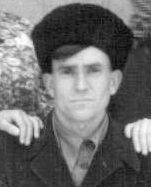 Савельев Федор Сергеевич1905, Ставропольский край, Буденновский р-н, с. Томузловка,
на фронте с августа 1941 по апрель 1944 г., ранен,
похоронен в 1988г. с.Озерное1985 Орден Отечественной войны II степениМесто захоронения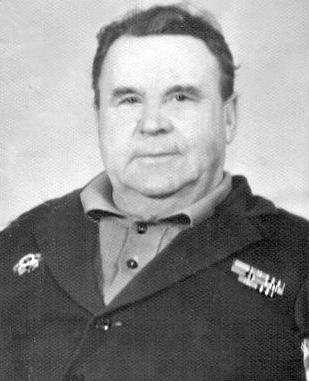 Трещин Петр Иванович1926, Ставропольский край, Советский р-н, Кановский с/с, к/з им. Кирова (Сов. Пахарь), мл. сержант с 1945 года. 
Похоронен в г.Ставрополь1945 Медаль «За отвагу», 
1985 Орден Отечественной войны II степениНаградной лист 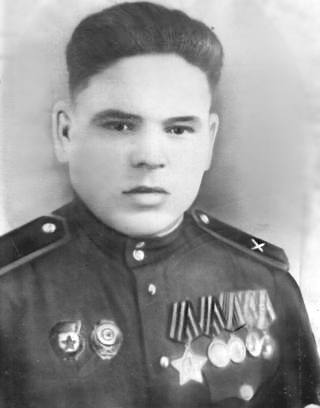 Шкаровский Иван Васильевич1926 г., Ставропольский кр., с. Соломенское, русский, нач., место призыва: Степновский РВК, гв. красноармеец, с марта 1944 года. Похоронен в 1982 г. п.ВерхнестепнойОрден Славы III степениНаградной лист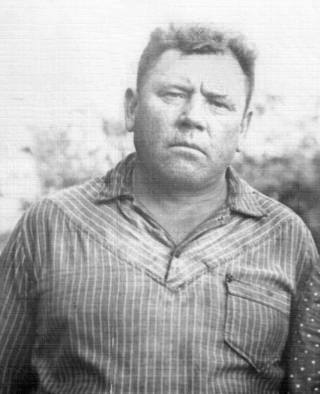 Яковенко Николай Андреевич1915 г., Украина, Херсонская обл., с. Сиваш, украинец, нач., в армии с февраля 1942 по июль 1944 г., ефрейтор.
Похоронен в 1990 г. с.Озерное1985 Орден Отечественной войны II степени?